Publicado en Madrid el 26/11/2012 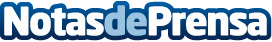 Ya es posible conectarse a Internet en todo el mundo desde un móvil o Tablet a bajo costeLa empresa Podsystem añade una tarifa plana mundial para navegar por Internet desde el móvilDatos de contacto:Amy Garcia RendleGabinete de Comunicación902030543Nota de prensa publicada en: https://www.notasdeprensa.es/ya-es-posible-conectarse-a-internet-en-todo-el-mundo-desde-un-movil-o-tablet-a-bajo-coste Categorias: Telecomunicaciones E-Commerce http://www.notasdeprensa.es